Podpisywanie przez reprezentantów wniosku o udostępnienie danychInstrukcja dla osoby, która wypełnia wniosekNa zebranie podpisów od reprezentantów masz 1 godzinę. Nie zamykaj w tym czasie okna przeglądarki, w której masz otwarty wniosek.W kroku Dane wnioskodawcy wypełnij dane reprezentantów, którzy później podpiszą wniosek – podaj imię, nazwisko, numer PESEL i adres e-mail każdego z nich.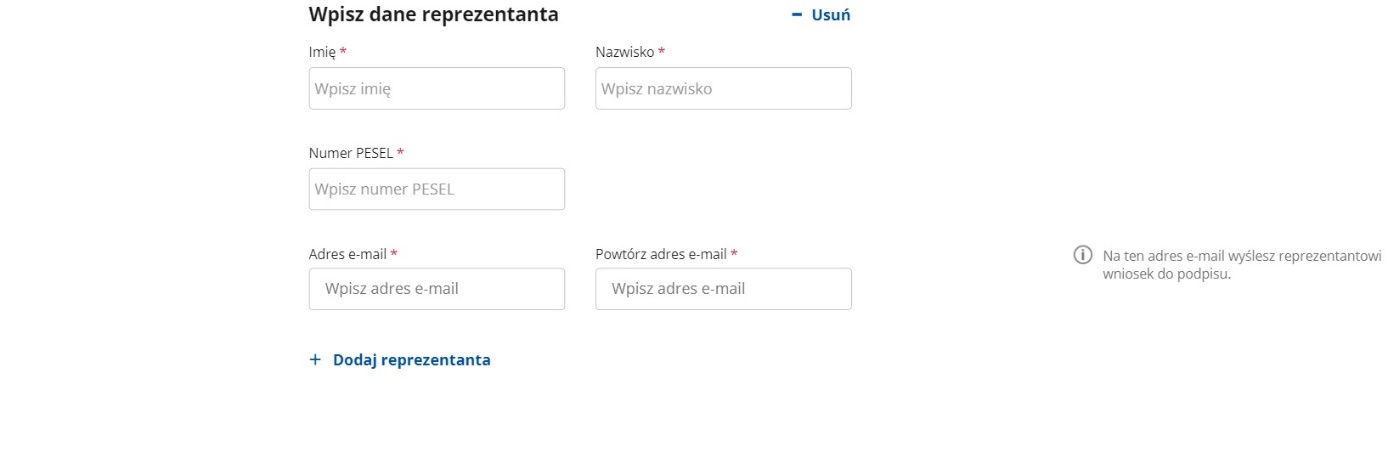 W kroku Podpisywanie wniosku pobierz wniosek do podpisu – będzie to plik XML. Zapisz go u siebie na dysku.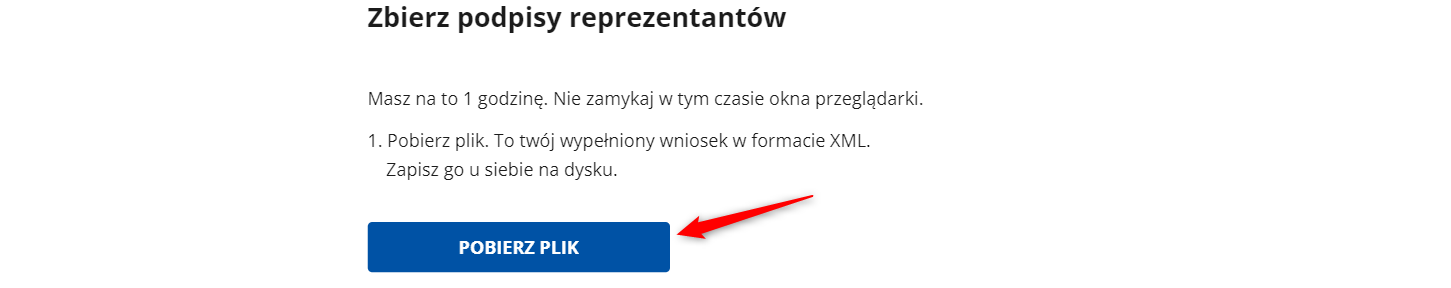 Prześlij wniosek do jednego reprezentanta. 
Poproś go, aby:podpisał wniosek za pomocą podpisywarki,podpisany plik odesłał do ciebie.Podpisany plik prześlij do następnej osoby z listy. Powtarzaj punkt 3. kolejno z każdym reprezentantem z listy.Kiedy plik zostanie podpisany przez wszystkich reprezentantów, dodaj go do wniosku.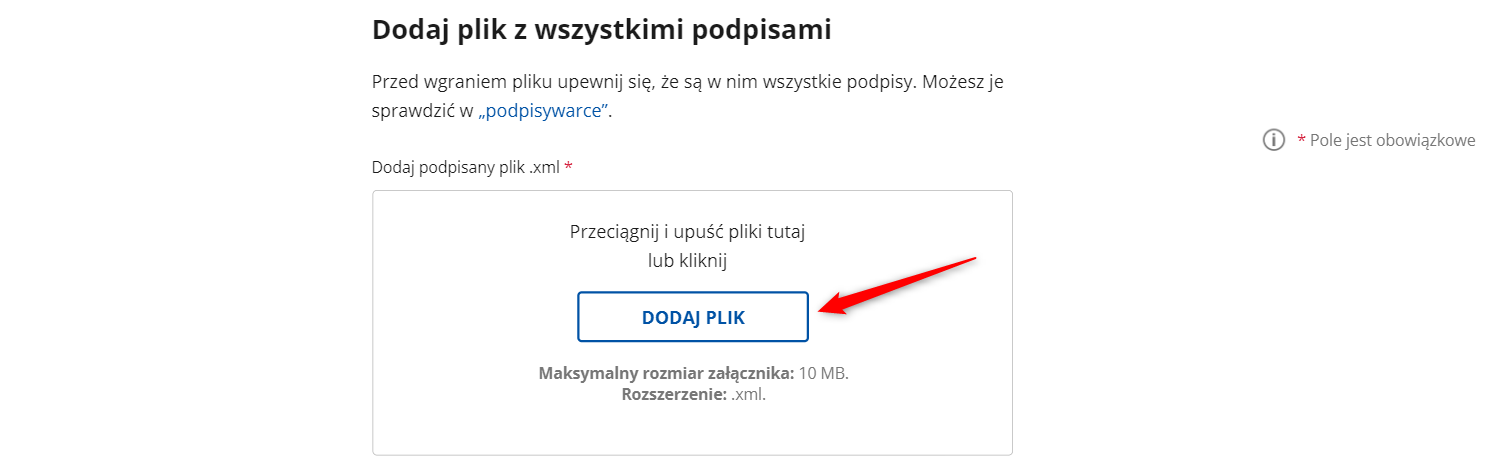 Ty swój podpis złożysz w następnym kroku.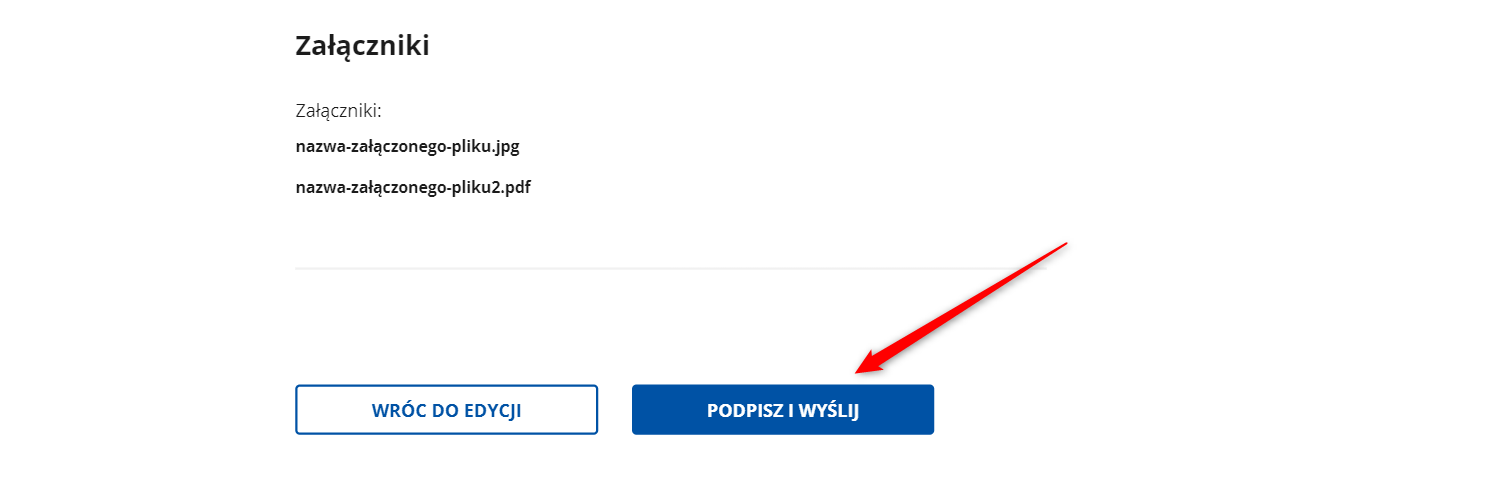 Przed wgraniem pliku upewnij się, że są w nim wszystkie podpisy. Możesz to zrobić w podpisywarce.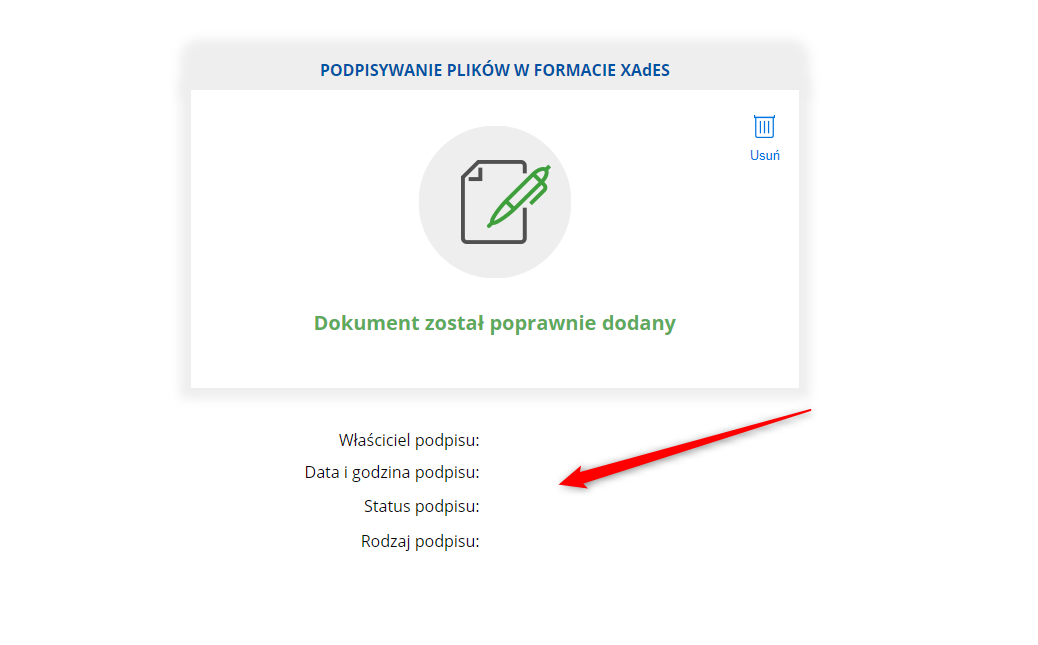 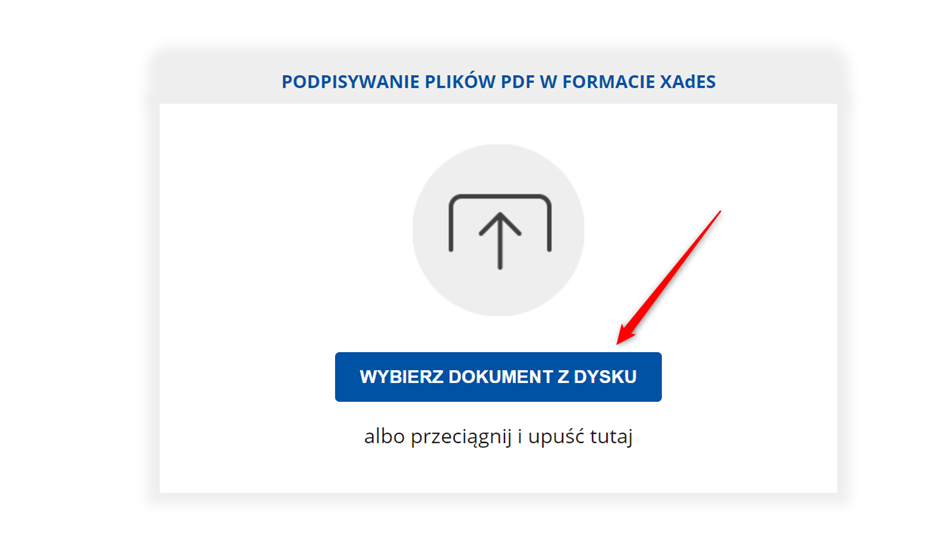 Instrukcja dla reprezentantaWejdź na stronę podpisywarki i kliknij przycisk START.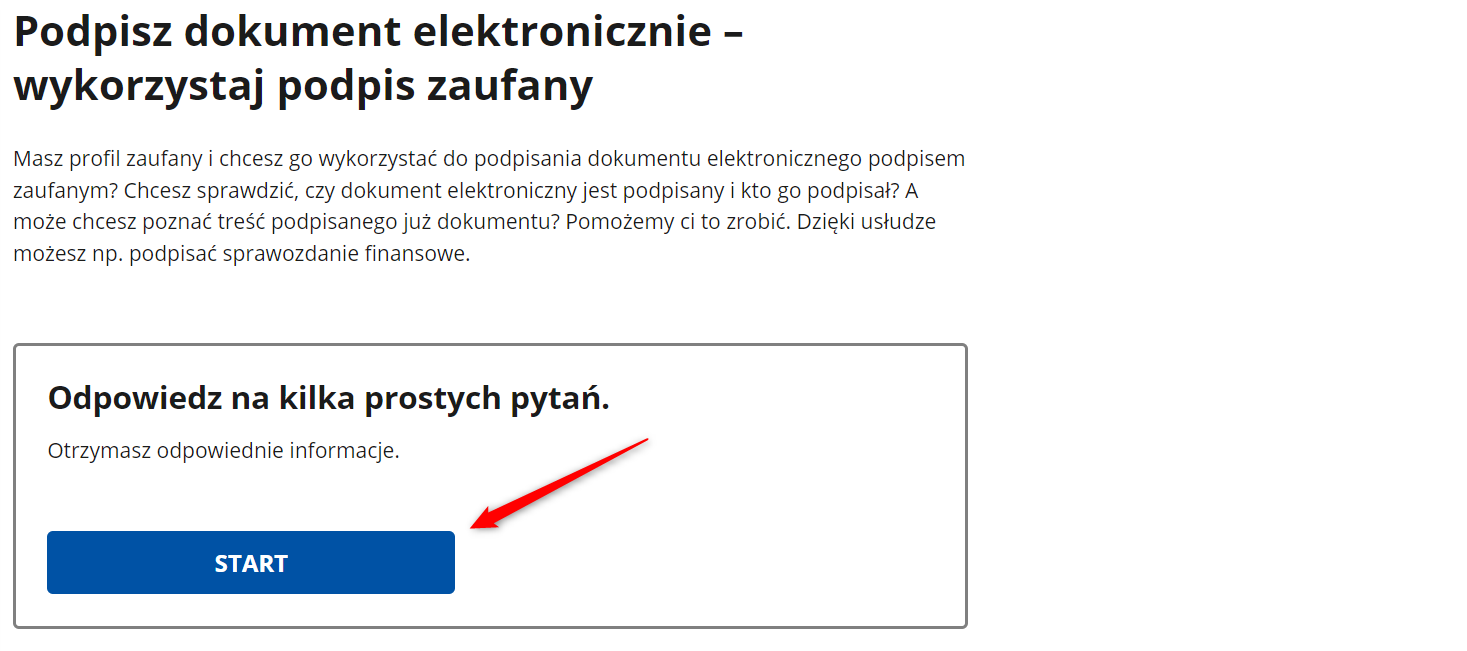 Wybierz opcję podpisu dla pliku XML i kliknij DALEJ.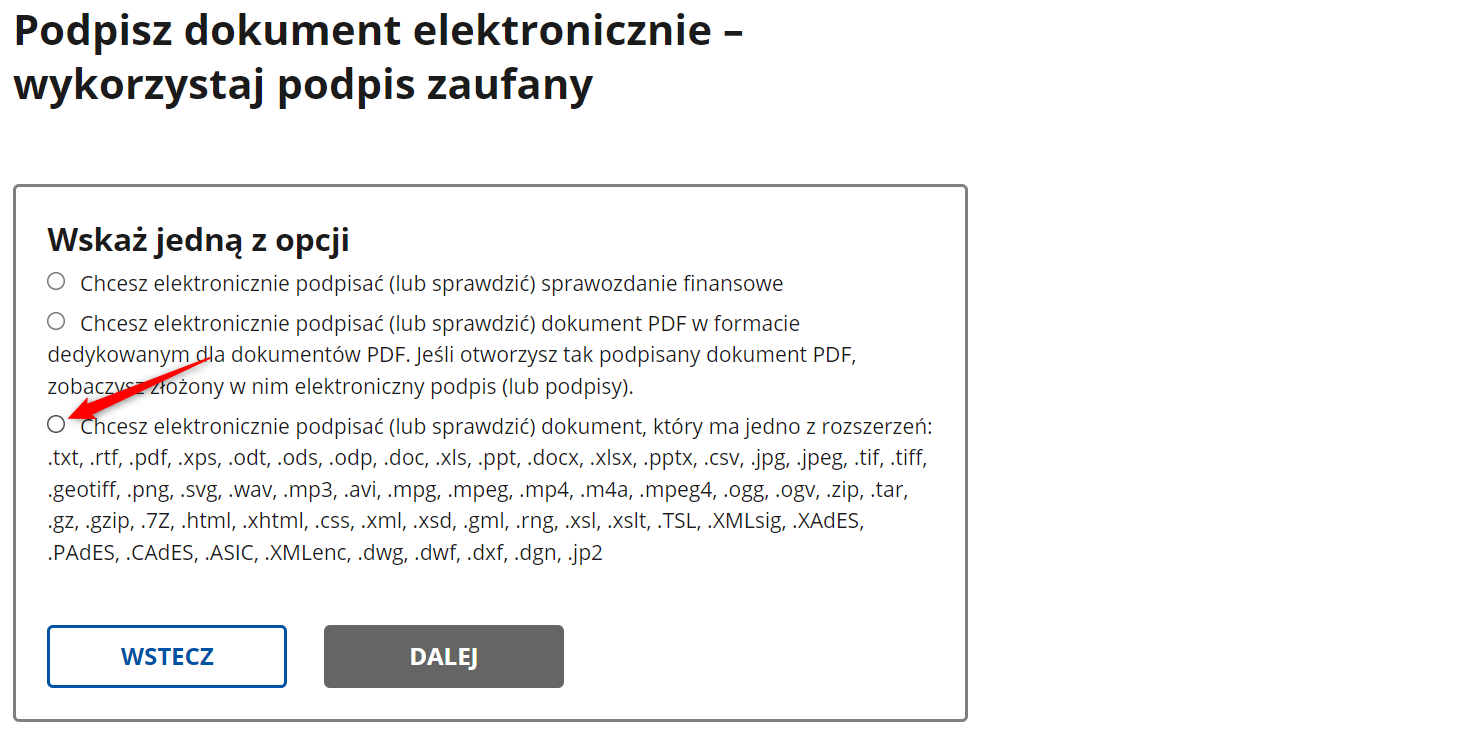 Dodaj plik w z wnioskiem do podpisywarki.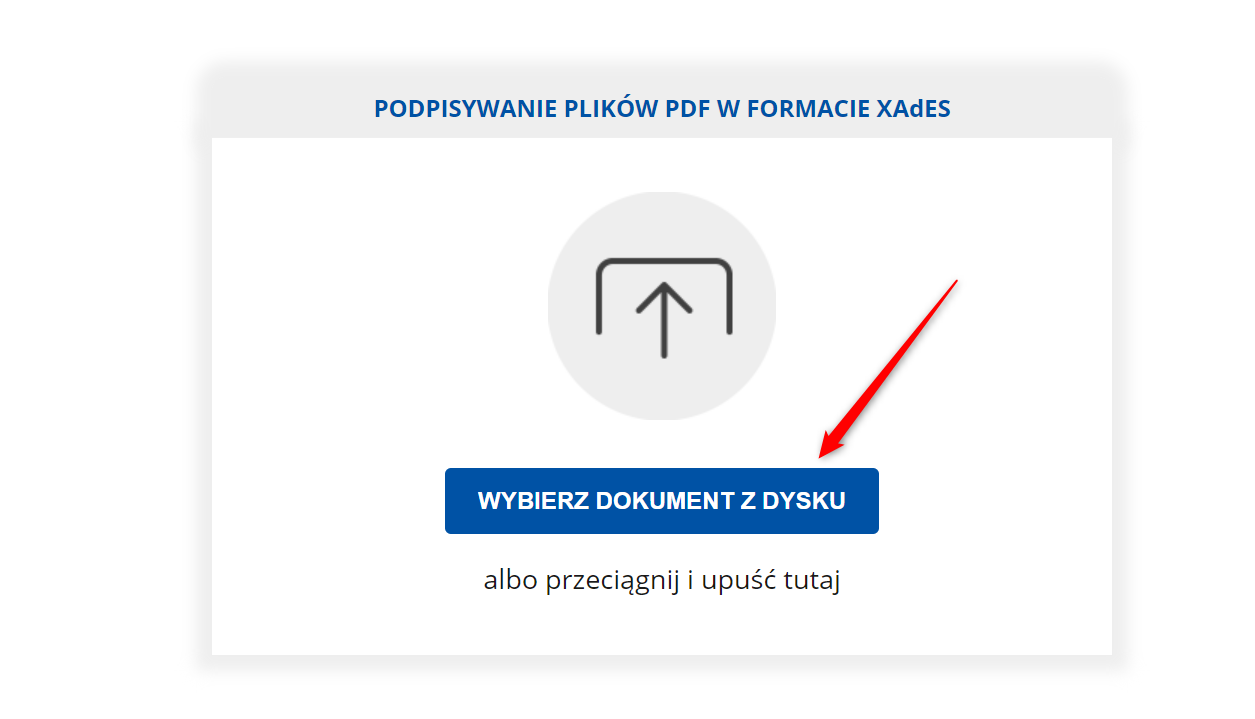 Złóż podpis elektroniczny.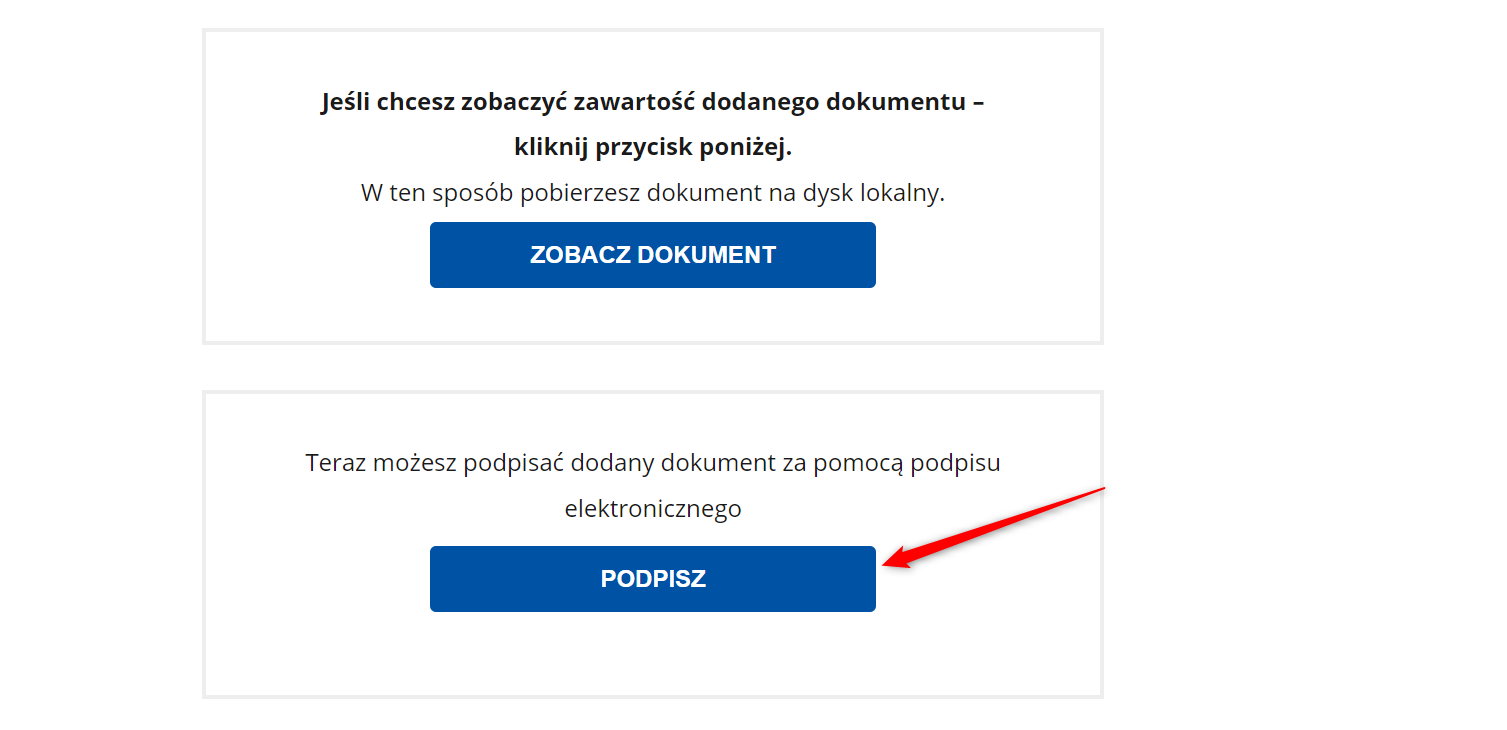 Pobierz podpisany wniosek.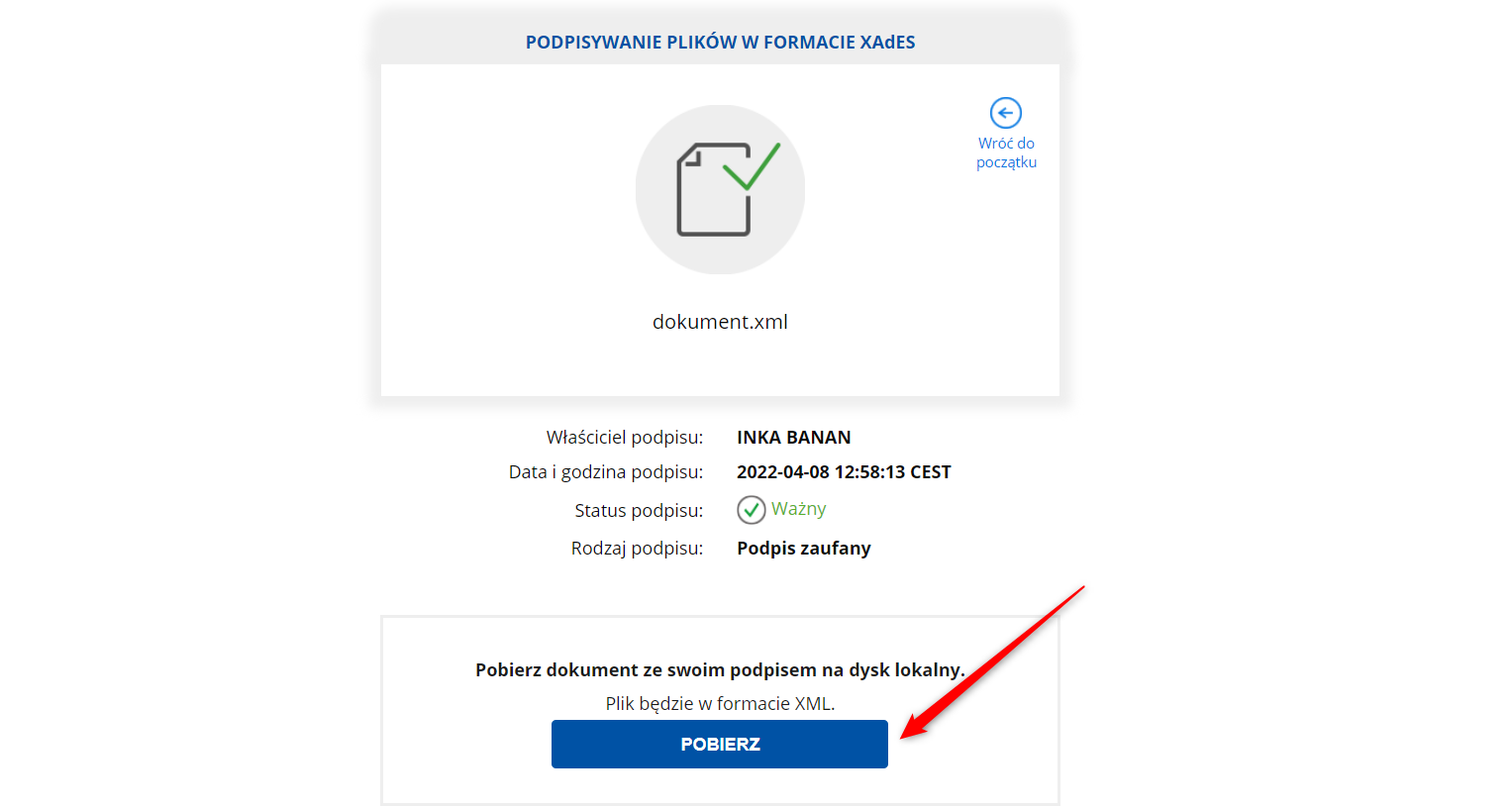 Odeślij go do osoby składającej wniosek.